 COMUNE DI CARMIANO        Provincia di Lecceallegato A – Domanda di PartecipazioneIl sottoscritto/ _______________________________________nato/a a _____________________________ il ___________________ residente in __________________________ Via _________________________n. _____ codice fiscale ____________________________ in qualità di _____________________________ della struttura ______________________________ sita a _______________________ in via _____________________________________ codice fiscale e partita iva _________________________________ telefono ____________________ cellulare ____________________fax _______________e mail _________________Pec ______________________________in relazione all’avviso pubblico relativo alla manifestazione di interesse finalizzata all’individuazione di eventuali sedi di proprietà privata, di particolare valore artistico, culturale, storico, paesaggistico ed architettonico da destinare ad uffici distaccati dello Stato Civile al fine di celebrarvi i matrimoni,MANIFESTA IL PROPRIO INTERESSEper la concessione in COMODATO GRATUITO al Comune di Carmiano e per la durata di anni 3 (tre) del seguente LOCALE e RELATIVE PERTINENZE:______________________________________________________________come da planimetria e documentazione allegata.Consapevole, ai sensi degli articoli 46 e 47del D.P.R. 28.12.2000 n. 445, delle sanzioni penali previste dall'articolo 76 del medesimo D.P.R. n. 445/2000, per le ipotesi di falsità in atti e dichiarazioni mendaci ivi indicateDICHIARO SOTTO LA MIA RESPONSABILITÀdi non trovarmi in alcuna delle cause di esclusione di cui all'art. 94 del D.Lgs. 36/2023 e s.m.i.ai sensi della vigente normativa antimafia, che nei propri confronti non sussistono le cause di divieto, di decadenza o di sospensione previste dall’art. 67 del D.Lgs. n. 159/2011 e successive modificazioni ed integrazioni e di non essere a conoscenza dell'esistenza di tali cause nei confronti dei soggetti indicati nell’art. 85 del D.Lgs. n. 159/2011 e ss.mm.ii.;di manifestare l’interesse a partecipare alla procedura di individuazione di sedi separate di Ufficio dello Stato Civile per la celebrazione di matrimoni civili;di mettere a disposizione, senza oneri per l’Amministrazione Comunale lo spazio/locale di cui alla planimetria allegata;di aver preso visione e di accettare tutte le disposizioni contenute nell’avviso esplorativo di manifestazione di interesse;di impegnarmi a presentare la documentazione necessaria per il perfezionamento della procedura;di impegnarmi, in caso di accoglimento della domanda, a sottoscrivere atto di comodato d’uso gratuito per l’utilizzo dei locali da adibirsi ad ufficio separato di Stato Civile;che l’immobile è conforme alle vigenti norme in materia di idoneità, agibilità e sicurezza; che la destinazione d’uso urbanistico è compatibile con l’oggetto dell’avviso. DICHIARO, INOLTREche qualsiasi comunicazione relativa al presente procedimento potrà essere inviata, oltre che all’indirizzo di residenza, anche ai seguenti recapiti:indirizzo mailindirizzo di PEC (posta elettronica certificata)allegati:la fotocopia di un documento di identità del sottoscrittoreplanimetria scala 1:100 timbrata, datata e sottoscritta dal tecnico;idonea rappresentazione grafica e fotografica della location e dell’allestimento che si intende proporre;relazione tecnica asseverata in cui si rileva rispetto al locale/spazio che si intende concedere in comodato:ubicazione, destinazione d’uso, conformità urbanistica, certificazione impianti, agibilità, accesso al pubblico (anche con riferimento alle norme in materia di abbattimento delle barriere architettoniche);capienza e numero dei posti che vengono attrezzati durante le celebrazioni;ubicazione dei servizi igienici altro _____________________________________________________DICHIARO ALTRESI’di essere informato, ai sensi e per gli effetti del “Regolamento (UE) 2016/679 del Parlamento Europeo e del Consiglio del 27 aprile 2016 relativo alla protezione delle persone fisiche con riguardo al trattamento dei dati personali, nonché alla libera circolazione di tali dati e che abroga la direttiva 95/46/CE (regolamento generale sulla protezione dei dati)” e del D.lgs. 196/2003 e ss.mm.ii. “Codice della Privacy”, che i dati personali raccolti saranno trattati, anche con strumenti informatici, esclusivamente nell’ambito del procedimento per il quale la dichiarazione viene resa.Carmiano, lì _______________________In Fede________________________________Oggetto:domanda di partecipazione alla manifestazione d’interesse per la concessione in comodato gratuito al Comune di Carmiano di LOCALI IDONEI e loro pertinenze funzionali ai fini dell’istituzione di separati uffici stato civile per la CELEBRAZIONE DI MATRIMONI CIVILI e/o DELLE UNIONI CIVILI. - DURATA ANNI TRE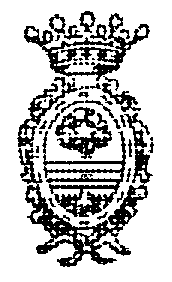 